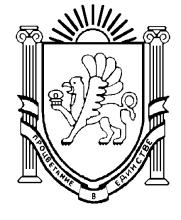 АДМИНИСТРАЦИЯ СИМФЕРОПОЛЬСКОГО РАЙОНАРЕСПУБЛИКИ КРЫМУПРАВЛЕНИЕ  ОБРАЗОВАНИЯПРИКАЗОб организации методической работы с педагогическими кадрамирайона в 2020/2021 учебном годуВо исполнение Федерального Закона от 29.12.2012 г. №273 ФЗ «Об образовании в Российской Федерации», в соответствии с годовым планом работы управления образования и МБОУ ДО «ЦДЮТ» с целью методического обеспечения учебно-воспитательного процесса в общеобразовательных организациях района, внедрения и  реализации федерального государственного образовательного стандарта, освоения  новых педагогических технологий, организации инновационной деятельности, создания условий для координации деятельности по повышению  профессионального мастерства педагогических работников района в межкурсовой период и оказания адресной методической помощи  ПРИКАЗЫВАЮ:         1.Определить методическую проблему на 2020/2021 учебный год: «Создание условий для повышения качества образования в сфере реализации Национального проекта «Образование».         2.Считать основными направлениями работы методической службы района в 2020/2021 учебном году:         2.1. реализация системы педагогического роста, непрерывное повышение профессиональной компетентности педагогических работников;          2.2. обеспечение методического сопровождения школ с низкими результатами;         2.3.развитие и совершенствование механизмов и процедур оценки качества образования;        2.4. формирование эффективной системы выявления, поддержки и развития способностей и талантов у обучающихся, направленности на самоопределение и профессиональную ориентацию;        2.5.создание условий для формирования у обучающихся и воспитанников представлений о ценностях культурно-исторического наследия России, народов РФ через развитие мотивации к научно-исследовательской и творческой деятельности;        2.6.реализация федерального государственного образовательного стандарта среднего общего образования.         3.Для определения перспектив развития, координации методической работы, изучения результатов учебно-воспитательного процесса в общеобразовательных организациях района создать методический совет в следующем составе:председатель совета: Кирияк Т.Н., директор МБОУ ДО «ЦДЮТ»;секретарь совета: Лаврушкина Р.Ф., заместитель директора МБОУ ДО «ЦДЮТ».Члены совета: Халистова В.Н., методист МКУ;Шевченко-Афузова Ф.А., заместитель  директора МБОУ ДО «ЦДЮТ»;Костикова А.Н., методист МБОУ ДО «ЦДЮТ»;Антоненко Е.Н., методист МБОУ ДО «ЦДЮТ»;Смирнова Н.Л., методист МБОУ ДО «ЦДЮТ»;Эмираметова И.В., методист МБОУ ДО «ЦДЮТ»;Кульчейко Е.В., методист МБОУ ДО «ЦДЮТ»;Дмитриева Т.М., методист МБОУ ДО «ЦДЮТ».Морбицр В.В., методист МБОУ ДО «ЦДЮТ».         4.С целью анализа уровня развития системы образования в районе, качества выполнения государственных программ, экспертизы внедряемых инновационных технологий, изучения уровня профессиональной компетентности педагогических кадров создать и утвердить состав экспертных групп (приложение 1).        5.С целью обеспечения повышения качества преподавания учебных дисциплин, подготовки одаренных детей к всероссийской олимпиаде школьников, совершенствования качества методического обеспечения учебного процесса:     5.1.Организовать работу консультационных пунктов по направлениям деятельности:     5.1.1.Планирование и организация работы по непрерывному образованию педагогических кадров на диагностической основе (МБОУ «Урожайновская школа»);5.1.2.Организация работы с одаренными детьми (МБОУ «Гвардейская школа № 1», МБОУ «Чистенская школа-гимназия»,  МБОУ «Гвардейская школа-гимназия № 2»);     5.1.3.Школа молодого руководителя:Заведующие (МБДОУ «Флажок» пгт. Гвардейское, МБДОУ «Сказка» с.Пожарское, МБДОУ «Солнышко» с Мазанка);Директора (МБОУ:«Константиновская школа», «Чайкинская школа», «Широковская школа»); ЗДУВР (МБОУ: «Донская школа», «Мазанская школа»);      5.1.4.Организация УВП в классах с русским, украинским и крымскотатарским языками обучения:Русский язык (МБОУ «Мирновская школа № 2»);Крымскотатарский язык (МБОУ «Скворцовская школа»);      5.1.5.Организация УВП в группах с крымскотатарским языком обучения и воспитания (МБДОУ «Березка» с. Урожайное, МБДОУ « Василек»с.Доброе);     5.1.6.Организация билингвального образования и воспитания (МБДОУ «Родничок» с.Родниково, МБДОУ «Ромашка» с.Константиновка, МБДОУ «Колосок» с.Скворцово, МБДОУ «Вишенка» с.Красное, МБДОУ «Солнышко» с.Прудовое, МБДОУ «Журавлик» с.Укромное);     5.1.7.Организация работы по внедрению инновационных технологий:(МБОУ: «Родниковская школа-гимназия», «Чистенская школа-гимназия», «Мирновская школа №2», «Гвардейская школа-гимназия №2», «Новоандреевская школа», «Перевальненская школа», «Залесская школа», МБДОУ «Детский сад «Звездочка» п. Школьное», МБДОУ «Аленушка» С. Чистенькое МБОУ «Денисовская школа»);     5.1.8.Роль библиотеки в совершенствовании УВП (МБОУ «Гвардейская школа-  гимназия №3»);     5.1.9.Организация УВП по предметам: История, обществознание  (МБОУ: «Мирновская школа № 1», «Константиновская школа»);Химия  (МБОУ: «Кольчугинская школа № 1», «Гвардейская школа –гимназия №2»);Биология,экология (МБОУ: «Добровская школа-гимназия им. Я.М.Слонимского»; «Молодежненская школа № 2», «Родниковская школа-гимназия»);Начальные классы (МБОУ: «Молодежненская школа № 2», «Мирновская школа №2», «Гвардейская школа №3», «Перевальненская начальная школа»);Иностранный язык (МБОУ: «Чистенская школа-гимназия», «Мирновская школа № 2»);Русский язык и литература (МБОУ: «Перовская школа-гимназия», «Гвардейская школа№1», «Молодежненская школа №2»); Математика (МБОУ: «Гвардейская школа-гимназия № 2», «Молодежненская школа № 2», «Мирновская школа № 2», «Чистенская школа-гимназия»);География (МБОУ: «Гвардейская школа-гимназия № 2», «Мирновская школа № 2»);Технология (МБОУ «Первомайская школа»);Экономика (МБОУ «Тепловская школа»); Основы безопасности жизнедеятельности (МБОУ: «Гвардейская школа-гимназия №2», «Добровская школа им. Я.М. Слонимского», «Скворцовская школа»); Физика, астрономия (МБОУ: «Мирновская школа № 1», «Перовская школа-гимназия»); Украинский язык и литература  (МБОУ: «Молодежненская школа №2»); Крымскотатарский язык и литература (МБОУ:«Тепловская школа», «Скворцовская школа» «Кольчугинская школа № 2», «Добровская школа-гимназия им. Я.М.Слонимского»); Информатика (МБОУ: «Кольчугинская школа №2», «Николаевская школа»); ИЗО  (МБОУ «Новоандреевская школа»); Музыка (МБОУ «Добровская школа-гимназия им. Я.М. Слонимского», МБОУ «Трудовская школа»);Физическая культура (МБОУ: «Мирновская школа № 1», «Гвардейская школа-гимназия №2»).      5.1.10.Организация взаимодействия семьи, школы, ДОУ и общественности по вопросам обучения и воспитания (МБОУ: «Чистенская школа-гимназия», «Трудовская школа», «Маленская школа», «Мазанская школа», МБДОУ «Сказка» с.Пожарское, МБДОУ «Солнышко» с.Мазанка);    5.1.11.Организация патриотического воспитания школьников и воспитанников (МБОУ: «Перевальненская школа», «Новоандреевская школа», «Гвардейская школа-гимназия №2», «Партизанская школа», «Гвардейская школа №1», «Скворцовская школа», МБДОУ «Родничок»с.Родниково, МБДОУ «Лесная сказка» п.Молодежное, МБДОУ «Сказка» с.Пожарское);     5.1.12.Внедрение здоровьесберегающих технологий (МБОУ: «Чистенская школа-гимназия», «Гвардейская школа № 1», МБДОУ «Орленок» с. Чистенькое, МБДОУ «Колобок» с. Перово);    5.1.13.Организация инклюзивного образования (МБОУ«Гвардейская школа-гимназия № 2», МБДОУ «Флажок» п. Гвардейское, МБДОУ «Золотой ключик» с. Мирное, МБДОУ «Сказка» с.Пожарское);     5.1.14.Психологическая поддержка участников УВП (МБОУ: «Мирновская школа №2», «Родниковская школа-гимназия», МБДОУ «Солнышко» п.Гвардейское, МБДОУ «Вишенка» с. Красное);      5.1.15.Организация работы с электронными журналами (МБОУ «Мирновская школа №2», МБОУ «Гвардейская школа-гимназия №2»).        5.2. Утвердить состав районных творческих групп (приложение 2).        5.3.Утвердить список руководителей районных методических объединений (приложение 3).       5.4. Продолжить работу инновационных площадок:       5.4.1. по апробации программы «Перспективная начальная школа» на базе МБОУ «Перовская школа-гимназия»;       5.4.2. по введению тематического контроля знаний обучающихся МБОУ «Константиновская школа»;       5.4.3. по введению промежуточной  аттестации в 5-8, 10 классах в форме внутреннего экзамена  на базе МБОУ «Родниковская школа-гимназия»;       5.4.4. по внедрению пилотного проекта по использованию единой системы электронных журналов, формируя профиль образовательной организации и отчётность исключительно в электронном виде (МБОУ: «Гвардейская школа-гимназия № 2», «Мирновская школа № 2» «Лицей», «Гвардейская школа-гимназия № 3», «Первомайская школа», «Урожайновская школа», «Добровская школа-гимназия им. Я.М. Слонимского», «Чайкинская школа»).      6. С целью повышения профессиональной компетентности руководящих кадров образовательных организаций необходимо:       6.1.Организовать работу школы молодого директора, ЗДУВР и Школы резерва руководящих кадров согласно плануКозьякова И.В., гл.специалист УО, Лаврушкина Р.Ф. зам. директора МБОУ ДО «ЦДЮТ».        6.2.Закрепить наставников за молодым составом руководителей (приложение 4,5,6).       7.Проанализировать потребность педагогических кадров в повышении квалификации и спланировать прохождение курсовой подготовки на 2020/2021 учебный годКостикова А.Н., методист МБОУ ДО «ЦДЮТ»,сентябрь 2020г.       8.С целью обеспечения целостности и непрерывности повышения научно-методического и профессионального мастерства педагогов продолжить работу:       8.1.постоянно действующих семинаров директоров, заместителей директоров по УВР и ВР; школы молодого педагога;        8.2.методических объединений, установив единые дни для организации методической работы с педагогами района:понедельник: иностранный язык, информатика, математика;вторник: украинский язык и литература, крымскотатарский язык и литература, технология, музыка, изобразительное искусство, заведующие ДОУ;среда: русский язык и литература, биология, социальные педагоги, физическое воспитание, ОБЖ; педагоги-организаторы, ЗДУВР;четверг: химия, география, начальные классы, логопеды, психологи, ЗДВР, классные руководители;пятница: социально-гуманитарные дисциплины, обществознание, физика; директора ОУ.        8.3.считать днем методиста - каждый понедельник.        9.Считать днем консультаций для педагогических работников, установленные методические дни по предметам (первая неделя месяца).       10.Организовать изучение уровня компетентности, профессиональной подготовки и результативности работы  аттестуемых учителейметодисты МБОУ ДО «ЦДЮТ»,октябрь-апрель 2020/2021уч. год.       11.Организовать проведение муниципального тура всероссийского конкурса «Учитель года-2021», обеспечить участие победителей во II (республиканском) туре в соответствии с Положением о конкурсе                                                                              Костикова А.Н., методист МБОУ ДО «ЦДЮТ»,декабрь, 2020г.       12.Обеспечить выпуск информационно-методического сборника МБОУ ДО «ЦДЮТ»Лаврушкина Р.Ф., зам. директора МБОУ ДО «ЦДЮТ»,Шевченко-Афузова Ф.А.  зам. директора МБОУ ДО «ЦДЮТ».       13.С целью изучения и пропаганды передового педагогического опыта проводить тренинги, творческие встречи, семинары, круглые столы, недели педагогического мастерства, мастер-классы и т.д.методисты МБОУ ДО «ЦДЮТ», руководители РМОв течение года.       14.Проводить индивидуальные консультации с руководителями ОО, базовых центров, методических объединений, творческих групп, кружков по вопросам совершенствования организации и планирования методической работы на 2020/2021 учебный годметодисты МБОУ ДО «ЦДЮТ»,в течение года.         15.Систематически изучать инструктивные и нормативные документы, методические рекомендации, руководствоваться ими в своей деятельности; знакомиться с новинками учебной и методической литературыметодисты МБОУ ДО «ЦДЮТ»   в течение года.       16. Ответственность за исполнение данного приказа возложить на заместителя директора МБОУ ДО «ЦДЮТ» Лаврушкину Р.Ф.       17.Контроль за выполнением настоящего приказа возложить на директора МБОУ ДО «ЦДЮТ» Кирияк Т.Н.Начальник управления образования 			                      С.В. ДмитроваЛаврушкина Р.Ф.                                                                                                                                            Приложение 1 к приказу УО                                                                              от 14.08.2020 № 398Экспертные группы по предметам (по аттестации педработников)Психологи:1.Морбицр В.В.-методист МБОУ ДО «ЦДЮТ», I категория – руководитель экспертной группы;2.Кондратюк Е.А.-педагог-психолог МБОУ «Гвардейская школа-гимназия №3», высшая квалификационная  категория;3.Щеглова Е.П.-педагог-психолог МБОУ «Мирновская школа №2», высшая квалификационная категория;4.Дубина В.А.-педагог-психолог МБДОУ «Детский сад «Вишенка» с. Красное», первая квалификационная категория;5.Гологузова Е.Е.-педагог-психолог МБДОУ «Детский сад «Солнышко» пгт. Гвардейское», первая квалификационная категория.Иностранный язык:1.Юрченко О.А.- методист  МБОУ ДО «ЦДЮТ»2.Тропина О.Л.-высшая квалификационная категория МБОУ «Родниковская  школа-гимназия»; 3.Халилова А. И. - высшая квалификационная  категория  МБОУ «Добровская школа-гимназия имени Я.М.Слонимского». Социально-гуманитарные дисциплины:1.Шарипова У.И.-методист МБОУ ДО «ЦДЮТ», СЗД;2.Медведева А. А.- высшая квалификационная категория МБОУ «Первомайская школа»; 3.Фомишина Н.Н.-высшая квалификационная категория МБОУ «Гвардейская школа-гимназия № 2»;4.Бельчу Е.В.-высшая квалификационная категория МБОУ «Родниковская школа – гимназия»;5.Шурхаленко В. А.- высшая квалификационная категория МБОУ «Константиновская школа».Биология:1.Смирнова Н.Л.- методист высшей квалификационной категории МБОУ ДО «ЦДЮТ»;2. Яковлева Т.А.-высшая квалификационная категория МБОУ «Журавлевская школа»;3.Уманская С.А.- высшая квалификационная категория МБОУ «Трудовская школа»;4.Амарандо А.А.-высшая квалификационная категория МБОУ «Родниковская школа-гимназия».ХЭЦ (музыка, ИЗО, Мировая художественная культура):1.Российцева Н. М.- методист МБОУ ДО «ЦДЮТ»;2.Эмирсалиева С.Э.-учитель музыки МБОУ «Родниковская школа-гимназия», высшая квалификационная категория;3.Абдуллаева Д.К.-учитель музыки МБОУ «Мирновская школа №1», первая квалификационная категория;4.Усова О.В.-учитель изобразительного искусства МБОУ «Молодежненская школа №2», первая квалификационная категория;5.Крылова С. В.-учитель ИЗО МБОУ «Широковская школа», первая  квалификационная категория.Технологии:1.Российцева Н. М.- методист МБОУ ДО «ЦДЮТ»;2.Дусь М.А.- учитель технологии МБОУ «Маленская школа», высшая квалификационная категория;3.Халилова С.С.-учитель технологии МБОУ «Гвардейская школа №1», высшая квалификационная категория;4. Буянов А.М.-учитель технологии МБОУ «Первомайская школа»,высшая квалификационная категория;5.Крепичев А.А.-учитель технологии МБОУ «Журавлевская школа», высшая квалификационная категория.Украинский язык и литература: 1.Костикова А.Н. - методист МБОУ ДО «ЦДЮТ»,  высшая квалификационная категория;2.Лысенко М.С. - МБОУ «Гвардейская школа № 1», высшая квалификационная категория;3.Сахарчук Г.И.. - МБОУ «Трудовская школа»,  высшая квалификационная категория.Русский язык и литература:1.Кульчейко Е.В. -методист МБОУ ДО «ЦДЮТ»;2.Бондарчук А.В.- высшая квалификационная категория МБОУ «Родниковская школа-гимназия»;3.Босько Т.Ю.- высшая квалификационная категория МБОУ «Гвардейская школа № 1»;4. Власова Е.А.- высшая квалификационная категория МБОУ «Константиновская школа»;5.Годлевская В.П.- высшая квалификационная категория МБОУ «Добровская школа-гимназия им.Я.М.Слонимского»;6. Шевченко Е.Э.- высшая квалификационная  категория МБОУ «Мирновская школа № 1»;7.Халикова Х.Я.- высшая квалификационная категория МБОУ «Скворцовская школаИнформатика и ИКТ:1.Обищенко Л.Л..- методист МБОУ ДО «ЦДЮТ» ;2.Яковлева А. А.- высшая  квалификационная категория МБОУ «Кольчугинская школа № 2»;3.Файкова С.Б.- первая квалификационная категория МБОУ «Чистенская школа-гимназия»;4.Ильяшенко О. В. - специалист МБОУ «Кольчугинская школа № 1».Математика:1.Юрченко И.Л.- методист МБОУ ДО «ЦДЮТ»;2.Возная О.А.-высшая квалификационная  категория МБОУ «Урожайновская школа»;3.Гаврилюк О.М.-высшая квалификационная  категория МБОУ «Молодежненская школа №2»;4.Скорик М.В.- высшая  квалификационная категория МБОУ «Широковская школа».Химия: 1.Положай Н.Н.- методист МБОУ ДО «ЦДЮТ», СЗД;2.Терещенко Е.В.- высшая квалификационная категория МБОУ «Кольчугинская школа №1»;3.Ильиных Т. В.- высшая квалификационная категория МБОУ«Гвардейская школа-гимназия №2»;4. Акмоллаева Г.Д.- высшая квалификационная категория МБОУ«Укромновская школа».Физика: 1.Ярошинская Е. А.- методист	МБОУ ДО «ЦДЮТ»;2.Тайнова Л. В.- высшая квалификационная категория	МБОУ «Мирновская школа №1»;3.Калинина Н.Д. –высшая квалификационная категория, МБОУ «Константиновская школа»;4.Афанасьева А.П. –высшая квалификационная категория, МБОУ «Скворцовская школа»;5.Алиева А.Ю. –  высшая квалификационная  категория, МБОУ «Кольчугинская школа №2».Физическая культура:1.Халистов А.В.-методист МБОУ ДО «ЦДЮТ»;2.Шевцов Р.В.- высшая квалификационная категория МБОУ «Скворцовская школа»;3.Отт А.В. -  высшая квалификационная категория МБОУ «Гвардейская  школа №1»;4.Бегун Л.Ф. - высшая квалификационная категория МБОУ «Мирновская школа №1»; 5.Галюк А.Ф. - высшая квалификационная категория МБОУ «Чистенская школа-гимназия».ОБЖ:1.Халистов А.В.-методист МБОУ ДО «ЦДЮТ»,СЗД;2.Демьяненко С.Н.- МБОУ «Мирновская школа №2», высшая  квалификационная категория;3.Гаврильчук С.А. -МБОУ «Гвардейская школа №1»,первая квалификационная категория;4.Клипач М.В. - МБОУ «Скворцовская школа», высшая  квалификационная категория.География и  экономика:1.Антоненко Е. Н.- методист МБОУ ДО «ЦДЮТ», высшая квалификационная категория;2.Василевич О.С.-МБОУ «Мирновская  школа № 2», высшая  квалификационная категория; 3.Казакевич Н. И.-МБОУ «Гвардейская школа-гимназия № 2», высшая  квалификационная категория;4.Стрелкова Г.Н. -МБОУ «Украинская школа», высшая  квалификационная категория.Крымскотатарский язык и литература:1.Мустафаева Р.Р.- методист МБОУ ДО «ЦДЮТ»;2.Гафарова М.Ш.- первая квалификационная категория МБОУ «Кольчугинская школа №2 с крымскотатарским языком обучения»;3.Ибрагимова Л.С.- первая  квалификационная категория МБОУ «Добровская школа-гимназия им. Я.М.Слонимского»;4.Сейдаметова Э.Р.- высшая квалификационная категория МБОУ «Кольчугинская школа №2 с крымскотатарским языком обучения».Начальная школа:1.Дмитриева Т.М.-методист МБОУ ДО «ЦДЮТ»;2.Бараненко С.Н. -высшая квалификационная  категория МБОУ «Перевальненская начальная школа»;3.Демидович Л. В.-высшая квалификационная категория МБОУ «Гвардейская школа-гимназия № 2»;4.Чернобук В.Н.-высшая квалификационная  категория МБОУ «Гвардейская школа - гимназия № 3»;5.Ступак Г.Б. -высшая квалификационная  категория МБОУ «Гвардейская школа-гимназия № 3»;6.Ганиева З.Ю. -высшая квалификационная  категория МБОУ «Чистенская школа-гимназия»;7.Куреня И.Н. -высшая квалификационная  категория МБОУ «Кубанская школа»;8.Михайлова В.В.-высшая квалификационная  категория МБОУ «Урожайновская школа»;9.Васильева Л.А.-высшая квалификационная категория МБОУ «Краснозорькинская начальная школа»;10.Жаворонок О.А. - высшая квалификационная  категория МБОУ «Новоандреевская школа»;11.Фирсова И.Н. - высшая квалификационная  категория МБОУ «Перевальненская школа»;12.Джанклыч М.Н.-высшая квалификационная категория МБОУ «Добровская школа-гимназия им. Я.М. Слонимского»;13.Таратайко Л.Н. - высшая квалификационная  категория МБОУ «Перевальненская начальная школа»;14.Неупокоева В.И. - высшая квалификационная  категория МБОУ «Урожайновская школа»;15.Ткач Т. Н. - высшая квалификационная  категория МБОУ «Гвардейская школа-гимназия №2».Педагоги-организаторы:1.Савина К.А.- методист МБОУ ДО «ЦДЮТ»;2.Крикницкая И.Л.-педагог-организатор МБОУ «Гвардейская школа-гимназия №3», высшая квалификационная категория;3. Мажейкина О.А. – заместитель директора МБОУ «Залесская школа»;4.Исаева Г.М. - педагог-организатор МБОУ «Трудовская школа», первая квалификационная категория.Специалисты МБДОУ:1.Эмираметова И.В., методист МБОУ ДО «ЦДЮТ»;2.Кривохижина В.А., старший воспитатель МБДОУ «Родничок» с. Родниково;3.Ионова А.В., старший воспитатель МБДОУ «Солнышко» с. Мирное;4.Налимова С.Н., старший воспитатель МБДОУ «Тополек» с. Кольчугино.5.Щербакова Ю.В., старший воспитатель МБДОУ «Яблонька» с. Маленькое»;Учителя - дефектологи, учителя- логопеды:1.Ремизова Л.В.- методист МБОУ ДО «ЦДЮТ»; учитель-логопед МБДОУ «Детский сад «Солнышко» с. Мирное» высшая квалификационная категория.;2.Каширина Е.Н.-заведующий территориальной ПМПК;3.Тищенко П.П.-учитель-логопед МБДОУ «Детский сад «Флажок» пгт. Гвардейское», высшая квалификационная категория.4. Кузнецова В.И.- учитель-дефектолог МБОУ «Гвардейская школа-гимназия №2», высшая квалификационная категория.Педагоги дополнительного образования:1.Злобина Л.Л. - методист МБОУ ДО «ЦДЮТ», первая квалификационная категория;2.Белоусова И.Г. - методист МБОУ ДО «ЦДЮТ»,3. Шевченко Н.В.- методист МБОУ ДО «ЦДЮТ», высшая квалификационная категория;4. Краснолоб Е.В.-педагог доп. образования, первая квалификационная категория;5.Селезнева А.В.- педагог доп. образования, первая квалификационная категория.         Приложение 2  к приказу УО                                                                                                    от 14.08.2020 №  398          Состав районных творческих групп по предметам.Заместители директоров по учебно-воспитательной работе:1.Лаврушкина Р.Ф. - зам. директора МБОУ ДО «ЦДЮТ»;2.Писаная Е.В.- зам. директора по УВР МБОУ «Донская школа »;3.Терещенко Е.В.- зам. директора по УВР МБОУ «Кольчугинская школа № 1»;4.Сулейманова З.Ш. - зам. директора по УВР МБОУ «Трудовская школа»;5.Возная О.А., зам. директора по УВР МБОУ «Урожайновская школа»;6.Бут Е.А., зам. директора по УВР МБОУ «Николаевская школа».Заместители директоров по воспитательной работе:1.Курманова О.А. – ЗДВР МБОУ «Маленская школа»;2.Нессонова Е.В. – ЗДВР МБОУ «Гвардейская школа-гимназия№2»;3.Квития О.Н. – ЗДВР МБОУ «Партизанская школа»;4.Шипко К.В. – ЗДВР МБОУ «Широковская школа».Психологи:1. Морбицр В.В.- методист МБОУ ДО «ЦДЮТ» – руководитель ТГ;2. Шилько Е.С.- педагог-психолог МБОУ «Кубанская школа», специалист – секретарь ТГ;3. Мурина К.Н.- педагог-психолог МБОУ «Партизанская школа», первая квалификационная категория;4.Кузнецова И.А.- педагог-психолог МБДОУ «Детский сад «Родничок» с. Родниково», высшая квалификационная  категория;5.Ибрагимова А.С.-социальный педагог МБОУ «Чистенская школа-гимназия», высшая квалификационная  категория.Иностранный язык:1.Юрченко О.А. -методист  МБОУ ДО «ЦДЮТ»2.Газиева М.Р.- учитель МБОУ «Широковская школа»;3.Брижань Е. Ю.- учитель МБОУ «Кольчугинская школа № 1».Биология, экология:1. Смирнова Н.Л.- методист, высшая квалификационная категория, МБОУ ДО «ЦДЮТ»; 2.Смаглий О.А.- высшая квалификационная  категория МБОУ «Молодежненская школа № 2»;  3.Голота М.Г.- высшая квалификационная  категория МБОУ «Мирновская школа № 1»; 4.Мамутова З.Б.-высшая квалификационная категория МБОУ «Родниковская школа-гимназия».                                                   ХЭЦ (музыка, ИЗО,  Мировая художественная культура)1.Российцева Н. М.- методист МБОУ ДО «ЦДЮТ»;2. Темеш У. У.- учитель музыки МБОУ «Добровская школа-гимназия им. Я.М. Слонимского», высшая  квалификационная категория;3.Твердун Ю.С.-учитель МХК МБОУ «Скворцовская школа», высшая  квалификационная категория;4.Галиченкова О.Н.-учитель музыки МБОУ «Новоандреевская школа», первая квалификационная категория;5.Мамутова Э. Ш.- учитель музыки МБОУ «Мазанская школа», высшая  квалификационная категория;6.Загоруля  Н. В.- учитель изобразительного искусства МБОУ «Перевальненская школа», высшая  квалификационная категория;7.Дуганова Е. И.- учитель ИЗО и МХК МБОУ «Гвардейская школа-гимназия №2», высшая квалификационная категория.Технология:1.Российцева Н. М., методист МБОУ ДО «ЦДЮТ»;2.Волчкова А.М.- высшая  квалификационная категория МБОУ  «Перовская школа-гимназия»;3.Андриянова Р.Ф.- высшая  квалификационная категория  МБОУ  «Гвардейская школа №1»;4.Буянов А.М. -высшая  квалификационная категория МБОУ «Первомайская школа»;5.Заходская Т.Б. - высшая  квалификационная категория МБОУ «Первомайская школа»;6.Крепичев  А.А.-высшая  квалификационная категория МБОУ  «Журавлевская школа»;7. Измайлова А.Э. - СЗД МБОУ «Укромновская школа»;8. Дмитришина В.П. -СЗД МБОУ «Донская школа».Украинский язык и литература:1.Костикова А.Н.-методист МБОУ ДО «ЦДЮТ», высшая квалификационная категория;2.Сахарчук Г.И.- МБОУ «Трудовская школа», высшая квалификационная категория;3.Лысенко М.С. -МБОУ «Гвардейская школа № 1», высшая квалификационная категория;4.Заец В.П. -МБОУ «Кольчугинская школа № 1», высшая квалификационная категория.Русский язык и литература:1.Кульчейко Е.В. -методист МБОУ ДО «ЦДЮТ»;2. Шевченко Е.Э.- учитель МБОУ «Мирновская школа № 1»;3. Бондарчук А.В. - учитель МБОУ «Родниковская школа-гимназия»;4. Годлевская В.П. - учитель МБОУ «Добровская школа-гимназия им.Я.М.Слонимского»;5. Власова Е.А. -учитель МБОУ «Константиновская школа»;6. Боридько В.В. -учитель МБОУ «Трудовская школа»;7. Личман О.В. -учитель МБОУ «Гвардейская школа №3»Информатика и ИКТ:1.Обищенко Л. Л.-. методист МБОУ ДО «ЦДЮТ», 2.Яковлева А. А.-МБОУ «Кольчугинская школа № 2», высшая квалификационная категория;3.Хасанова А.А.- специалист МБОУ «гвардейская  школа-гимназия №3»4.Ильяшенко О. В.- МБОУ «Кольчугинская школа № 1», специалист.5.Файкова С.Б.- первая квалификационная категория МБОУ «Чистенская школа-гимназия»;Математика:1.Юрченко И.Л.- методист МБОУ ДО «ЦДЮТ»;2.Кожевникова Т.В.- высшая квалификационная категория МБОУ «Гвардейская школа-гимназия  №2»;3.Рущак Т.Л.- высшая квалификационная категория МБОУ «Мирновская школа №1»;4.Белялова А.Р.- высшая  квалификационная категория МБОУ «Урожайновская школа».Химия: 1.Положай Н.Н.- методист МБОУ ДО «ЦДЮТ»,СЗД;2.Акмоллаева Г.Д.- высшая квалификационная категория МБОУ«Укромновская школа»;3.Пятибратова Г.А.- высшая квалификационная категория МБОУ «Чистенская школа-гимназия»;4.Терещенко Е.В.- высшая квалификационная категория МБОУ «Кольчугинская школа №1»;5.Веремьева Р.И.- высшая квалификационная категория МБОУ «Пожарская школа»;6.Халикова Г.К.- высшая квалификационная категория МБОУ«Скворцовская школа»;7. Стулень В.И.- высшая квалификационная  категория МБОУ «Гвардейская школа №1».Физика: 1.Ярошинская Е.А.-методист МБОУ ДО «ЦДЮТ»;2.Ляляскина Л. Б.- высшая квалификационная категория МБОУ «Урожайновская школа»;3.Рамазанова Г. А. -высшая квалификационная категория МБОУ «Гвардейская школа-гимназия №3»;4.Ватолин А.Ф. -высшая квалификационная категория МБОУ «Новоселовская школа»;5.Кусик В. С.-  первая квалификационная категория 	МБОУ «Донская школа»;6.Дятлова В. Ф. -высшая квалификационная категория МБОУ «Перовская школа-гимназия».7.Тайнова Л.В. -высшая квалификационная категория МБОУ «Мирновская школа №1»;8.Семененкова М.В.- первая квалификационная категория  МБОУ «Гвардейская школа-гимназия №2»;9.Цатурова И.Н. -высшая квалификационная категория МБОУ «Чистенская школа-гимназия»;10.Черкасская К.В. -первая квалификационная категория МБОУ «Кольчугинская школа №1».Физическая культура: 1.Халистов А.В.-методист МБОУ ДО «ЦДЮТ», СЗД;2.Бегун Л.Ф. - высшая квалификационная категория МБОУ «Мирновская школа №1»;3.Галюк А.Ф.-высшая квалификационная категория МБОУ «Чистенская школа - гимназия»;4.Набиулин Т.С. - высшая квалификационная категория  МБОУ «Маленская  школа»;5.Отт А.В. - высшая квалификационная категория МБОУ «Гвардейская школа №1». ОБЖ:1. Халистов А.В.-методист МБОУ ДО «ЦДЮТ», СЗД;2.Гаврильчук С.А. - МБОУ «Гвардейская школа№1», первая квалификационная категория ;	3.Крепичев А.А. - МБОУ «Журавлевская школа», высшая квалификационная категория;	4.Клипач М.В. - МБОУ «Скворцовская школа», первая квалификационная категория.	 География и  экономика:1.Антоненко Е. Н. - методист высшей категории МБОУ ДО «ЦДЮТ»;2.Василевич О. С.- высшая квалификационная категория  МБОУ «Мирновская школа №2» , 3.Косогова А.И.- высшая квалификационная категория МБОУ «Гвардейская школа №1»;4.Волык Н.А.- высшая квалификационная категория МБОУ «Гвардейская школа №1»;5.Росохатая М.В.- высшая квалификационная категория МБОУ «Урожайновская школа»;6.Сейтаблаева Х.М.- высшая квалификационная категория МБОУ «Перевальненская  школа».Крымскотатарский язык и литература:1.Мустафаева Р.Р.- методист МБОУ ДО «ЦДЮТ»;2.Мамбедалиева Э.М.- высшая квалификационная категория МБОУ «Новосёловская школа»;3.Иззетова А.Н. -высшая квалификационная категория МБОУ «Добровская школа-гимназия им. Я.М.Слонимского»;4.Нуфтуллаева Э.М.- первая квалификационная категория МБОУ «Первомайская школа».Начальная школа:1.Дмитриева Т.М.-методист МБОУ ДО «ЦДЮТ»;2.Моисеенкова Е.И.- высшая квалификационная категория МБОУ «Молодежненская школа № 2»;3. Полякова Л.А.-высшая квалификационная категория МБОУ «Краснозорькинская начальная школа»;4. Семенова Л.А. -первая квалификационная категория МБОУ «Константиновская школа».5. Романчак Е.Н. -учитель первой квалификационной категории МБОУ «Партизанская школа»;6. Джанбалаева И.В. - высшая квалификационная категория МБОУ «Кольчугинская школа № 1»;7. Рязанова А.Н.- высшая квалификационная категория МБОУ «Донская школа».8. Сичкорез Т.И. -высшая квалификационная категория МБОУ «Кольчугинская школа № 1»;9. Куракова Л.В.-высшая квалификационная категорияМБОУ «Гвардейская школа-гимназия №3».Воспитательная работа:1.Савина К.А. - методист МБОУ ДО «ЦДЮТ»;2.Дмитриева М.Г. -педагог-организатор МБОУ «Новоандреевская школа»;3.Исаева Г.М. - педагог-организатор МБОУ «Трудовская школа»;4.Квития О.Н. -ЗДВР МБОУ «Партизанская школа»;5.Крикницкая И.Л. -педагог-организатор МБОУ «Гвардейская школа-гимназия № 3»;6.Курманова О.А. -ЗДВР МБОУ «Маленская школа»;7.Мальцева В.В. -педагог-организатор «Гвардейская школа-гимназия № 2» ;8.Меметова Г.С.- ЗДВР МБОУ «Чистенская школа-гимназия»;9.Нессонова Е.В. -ЗДВР МБОУ «Гвардейская школа-гимназия№2»;10.Осадченко А. В.- ЗДВР «Кольчугинская школа № 1»;	11.Шипко К.В.- ЗДВР МБОУ «Широковская школа».Специалисты МБДОУ:1.Эмираметова И.В.- методист МБОУ ДО «ЦДЮТ» - руководитель творческой группы;2.Арлашова Л.В. -заместитель заведующего по УВР, МБДОУ «Сказка» с. Пожарское;3.Шарудилова В.А. -старший воспитатель МБДОУ «Звёздочка» п. Школьное;4.Курбат Л.М. - заместитель заведующего по УВР,  МБДОУ «Орленок» с. Чистенькое;5.Арсеменко Е.М. - заместитель заведующего по УВР,  МБДОУ «Солнышко»                                     п. Гвардейское;6.Прудникова М.В. -воспитатель МБДОУ «Солнышко» с. Каштановое;7.Тонконог Л.Н. -старший воспитатель «Ласточка» с. Новый сад».8.Скороходова Е.В.- старший воспитатель МБДОУ «Флажок» пгт. Гвардейское»;9.Ионова А.В. -старший воспитатель МБДОУ «Солнышко» с. Мирное», секретарь.Творческая мастерская для педагогов1.Керимова З. И.-старший воспитатель МБДОУ «Ромашка» с. Константиновка»;2.Кривохижина В.А.- старший воспитатель МБДОУ «Родничок» с. Родниково;3.Абдулганиева Э.Ф.- воспитатель МБДОУ «Журавлик» с.Укромное;4.Ибрагимова Л.Р.- воспитатель МБОУ «Денисовская школа – структурное подразделение детский сад «Ручеек»;5.Якубова Л. П.- старший воспитатель МБДОУ «Березка» с. Урожайное»Учителя - дефектологи:1.Ремизова Л.В.- методист МБОУ ДО «ЦДЮТ»;2.Кузнецова В.И.- учитель-дефектолог МБОУ «Гвардейская школа-гимназия №2»;3.Губанкова И.В.- МБОУ «Гвардейская школа-гимназия №3»;4.Каширина Е.Н.- МБОУ ДО «ЦДЮТ», МБОУ «Чистенская школа-гимназия».Учителя - логопеды:1.Ремизова Л.В.- методист МБОУ ДО «ЦДЮТ», МБДОУ «Детский сад «Солнышко» с. Мирное»;2.Портянова С. А.- учитель-логопед МБДОУ «Детский сад «Солнышко»  п. Гвардейское»; 3.Тищенко П.П.- учитель-логопед МБДОУ «Детский сад «Флажок»  п. Гвардейское»;4.Климова Ю.П.- учитель-логопед МБДОУ «Детский сад «Орленок» с. Чистенькое»;5.Шишкина А.А.- учитель-логопед МБДОУ «Детский сад «Солнышко» п. Гвардейское».Социально-гуманитарные дисциплины: 1.Кутя Э. М. -первая квалификационная  категория МБОУ «Добровская школа-гимназия им. Я.М.Слони мского»; 2.Осадченко А.В. -  высшая квалификационная категория МБОУ «Кольчугинская школа №2»; 3.Слюсарева Т. Н.- высшая квалификационная категория МБОУ «Гвардейская школа №1» ;4.Рязанова Н.Н.- высшая квалификационная категория МБОУ «Мирновская школа №1»;	5.Синодалова Л. Н.- высшая квалификационная категория МБОУ «Кленовская основная школа»;6.Александренко В. В.- первая квалификационная категория МБОУ «Скворцовская школа»;7.Квития О. Н.- первая квалификационная категория	МБОУ «Партизанская школа»;8. Коротких М. П.- высшая квалификационная категория МБОУ «Гвардейская школа №1».	Педагоги дополнительного образования МБОУ ДО «ЦДЮТ»1.Климова Ю.В.- педагог доп. образования, первая квалификационная категория;2.Абильзатова А.Ф. - педагог доп. образования, первая квалификационная категория;3.Ахтемова З.З.-педагог доп. образования, первая квалификационная категория;4.Крылова С.В.- педагог доп. образования. 5.Дегтярева Е.М.- педагог доп. образования, первая квалификационная категория.                                                                                               Приложение 3 к приказу УО от 14.08.2019 № 398Список руководителей РМО, ШМУ Приложение 4 к приказу УО от 14.08.2020 №398Список наставничества за молодыми заведующими МБДОУПриложение 5 к приказу                                                                                                          от 14.08.2020№ 398Список наставников, закрепленных за молодыми директорамиПриложение 6 к приказу от 14.08.2020 №398Список наставников, закрепленных за молодыми ЗДУВРПредметФ. И.О.КатегорияНазвание МБОУБиология, экологияСмаглий О.А.ВысшаяМБОУ «Молодежненская школа № 2»ХимияИльиных Т.В.Высшая МБОУ «Гвардейская школа-гимназия №2»История и обществознание (РМО)Рязанова Н.НВысшая МБОУ «Мирновская школа №1»История и обществознание (ШМУ)Александренко В.ВПерваяМБОУ «Скворцовская школа»География, экономика  (РМО)Василевич О.С.ВысшаяМБОУ «Мирновская школа №2»География, экономика  ( ШМУ)Тисняк М.Н.ВысшаяМБОУ «Широковская школа»Математика(РМО)Кожевникова Т.В.ВысшаяМБОУ «Гвардейская школа-гимназия №2»Математика (ШМУ)Екимова Л.В.ВысшаяМБОУ «Гвардейская школа №1»ТехнологияИзмайлова А.Э.,Буянов А.М.СЗДВысшаяМБОУ «Укромновская школа»МБОУ «Первомайская школа»Украинский язык и литератураСахарчук Г.И.ВысшаяМБОУ «Трудовская школа»Начальная школа (ШМУ)Демидович Л.В.ВысшаяМБО «Гвардейская школа-гимназия №3»Начальная школа (РМО)Лубянкина  Е.В.ВысшаяМБОУ «Мирновская школа №2»Иностранный язык (РМО)Бекирова Э.Р.ВысшаяМБОУ «Украинская школа»Иностранный язык (ШМУ)Кротова Галина Евгеньевна ВысшаяМБОУ «Гвардейская школа № 1»Русский язык и литература (РМО)Бондарчук А.В.ВысшаяМБОУ «Родниковская школа-гимназия»Русский язык и литература (ШМУ)Босько Т.Ю.ВысшаяМБОУ «Гвардейская школа №1»Крымскотатарский язык и литература (РМО)Аблякимова З.З.ВысшаяМБОУ «Гвардейская школа-гимназия №3»Крымскотатарский язык и литература (ШМУ)Нуфтуллаева Э.М.ПерваяМБОУ «Первомайская школа»ФизикаЛяляскина Л.Б.ВысшаяМБОУ «Урожайновская школа»Физическая культураБегун Л.Ф.ВысшаяМБОУ «Мирновская школа № 1»ОБЖГаврильчук С.А.Высшая МБОУ «Гвардейская школа №1»Психологи (РМО)Кадурина Л.И Первая  МБОУ «Родниковская школа-гимназия»Психологи (ШМУ)Щеглова Е.П.ВысшаяМБОУ «Мирновская  школа №2»Информатика (РМО)Ильяшенко О.В.ПерваяМБОУ «Кольчугинская школа №1»Информатика (ШМУ)Яковлева А.А.ПерваяМБОУ «Кольчугинская школа №2»МузыкаТемешУ.У.ВысшаяМБОУ «Добровская школа-гимназия им. Я.М. Слонимского»ИЗОДуганова Елена Ивановна - ВысшаяМБОУ «Гвардейская школа-гимназия №2»Воспитатели ДОУ:Воспитатели ДОУ:Воспитатели ДОУ:Воспитатели ДОУ:Дошкольных группАметова Л.М. ВысшаяМБДОУ «Золотой ключик» с. Мирное»;Старших воспитателейАрлашова Л.В.ВысшаяМБДОУ «Детский сад «Сказка»                          с. Пожарское»Музыкальных руководителейБилял Н.Р. – ВысшаяМБДОУ «Орленок» с. Чистенькое»;Школы молодого воспитателяДубина В.А.ПерваяМБДОУ «Вишенка » с. КрасноеГруппы по билингвальному образованиюКеримова Зарема Изетовна, ВысшаяМБДОУ «Ромашка» с. Константиновка»Учителя-логопедыТищенко П.П.ВысшаяМБДОУ «Детский сад «Флажок»                          п. Гвардейское»Учителя-дефектологи (РМО)Губанкова И.В.ВысшаяМБОУ «Гвардейская школа-гимназия №3»Учителя-дефектологи (ШМУ)Зверева-Дидух Т.А.,ПерваяМБОУ «Гвардейская школа-гимназия №3»Художественная культураТвердун Ю.С.ВысшаяМБОУ «Скворцовская школа»ЗДУВРТерещенко Е.В..ВысшаяМБОУ  «Кольчугинская школа №1»Педагоги-организаторыКрикницкая И.Л.Высшая МБОУ «Гвардейская школа-гимназия №3»Классные руководителиТолдонова В.В.Первая МБОУ «Николаевская школа»ЗДВРТряпицина Ю.В.МБОУ «Перевальненская школа»Название МБДОУФИОмолодого заведующегоНазвание МБДОУФИОнаставника«Детский сад «Журавушка»              с. ЖуравлевкаАрхипова Наталья Павловна«Детский сад «Флажок»                  пгт. ГвардейскоеРудаковаАлександраМихайловна«Детский сад «Лесная сказка» п. Молодежное     Лещина Юлия Викторовна«Детский сад «Золотой ключик» с. МирноеПетрушина Галина Богдановна«Детский сад «Журавлик»  с. УкромноеЕмлютина Людмила Петровна«Детский сад «Золотой ключик» с.МирноеПетрушина Галина Богдановна«Детский сад «Гвоздичка»                  с. СолнечноеБондаренкоСветлана
Анатольевна«Детский сад «Звёздочка»   п. ШкольноеТкач Наталья Григорьевна«Детский сад «Пчелка» пгт. ГвардейскоеХаратин Ольга Борисовна«Детский сад «Флажок»      пгт. ГвардейскоеРудакова Александра Михайловна«Детский сад«Колосок»                      с. СкворцовоНистиренкоАлла
Андреевна«Детский сад «Звёздочка»   п. ШкольноеТкач Наталья ГригорьевнаМБОУ «Денисовская школа» Структурное подразделение «Детский сад «Ручеек» с. Денисовка«Детский сад «Солнышко» пгт. ГвардейскоеИзотова Валентина Ивановна«Детский сад «Солнышко»  с. ПрудовоеКрикливая
Татьяна
Ивановна«Детский сад «Солнышко»       пгт. ГвардейскоеИзотова
ВалентинаИвановна«Детский сад  «Колобок»  с. ПеровоМитковская
Наталья
Геннадьевна«Детский сад «Орленок»    с. ЧистенькоеСлепченкоНадежда
Петровна«Детский сад «Алёнушка»                 с. ЧистенькоеКулешова
Елена
Леонидовна«Детский сад «Орленок»   с ЧистенькоеСлепченкоНадежда
Петровна«Детский сад «Ромашка»  с. КонстантиновкаБорисова-Уманская
Екатерина
Владимировна«Детский сад «Орленок»   с. ЧистенькоеСлепченкоНадежда
Петровна«Детский сад «Золотые зернышки»  с. ШирокоеДжемилова Наталья Сергеевна«Детский сад «Солнышко» с. НовоандреевкаАкафьеваАлла
Васильевна«Детский сад «Мурзилка»  с. ВерхнекурганноеГарник Ольга Владимировна«Детский сад «Солнышко»              с. НовоандреевкаАкафьеваАлла
ВасильевнаНазвание МБОУФИО молодого руководителяНазвание МБОУНаставникМБОУ «Укромновская школа»Куртсеитова Елена ВладимировнаМБОУ «Гвардейская школа № 1»Шепченко Антонина ИвановнаМБОУ «Залесская школа»Миронюк Алексей ВикторовичМБОУ «Константиновская школа»Маршалок Михаил ВикторовичМБОУ «Краснолесская основная школа»Костяева Татьяна ВладимировнаМБОУ «Добровская школа-гимназия им. Я.М.Слонимского»Федорченко Наталья БорисовнаМБОУ «Украинская школа»Легкоступова Наталья   ВикторовнаМБОУ «Чистенская школа-гимназия».Котолупова Любима ГригорьевнаМБОУ «Мирновская школа №1»Гуртовой Александр АлександровичМБОУ «Мирновская школа № 2»Беспалова Светлана ЭдиславовнаМБОУ «Николаевская школа»и.о.директора Бут Елена АлександровнаМБОУ «Винницкая школа»Васильченко Яна ДмитриевнаМБОУ «Тепловская  школа»Меметов Сервер МезеровичМБОУ «Кольчугинская школа № 2»Асанова Усние СейджелиловнаМБОУ «Пожарская школа»Берестюк Наталья ВикторовнаМБОУ «Кольчугинская школа № 1»Лущик Ольга АнатольевнаМБОУ «Перевальненская школа»Тряпицына Юлия ВалерьевнаМБОУ «Добровская школа-гимназия им. Я.М.Слонимского»Федорченко Наталья БорисовнаМБОУ «Краснозорькинская начальная школа»Мелешкина Анна МихайловнаМБОУ «Гвардейская школа-гимназия №3»Цимбал Моника БогуславовнаНазвание МБОУФИО молодого руководителя Название МБОУФИО наставникаМБОУ «Новоандреевская школа»Кравец Лилия НиколаевнаМБОУ «Первомайская школа»Брыла Татьяна НиколаевнаМБОУ «Широковская школа»Горова ЛарисаЕфимовнаМБОУ «Гвардейская школа-гимназия №2»Казаева Марина СергеевнаМБОУ «Пожарская школа»Городницына Инна ВикторовнаМБОУ «Кольчугинская школа № 1»Терещенко Елена ВикторовнаМБОУ «Мирновская школа №2»Арбузова Анастасия АндреевнаМБОУ «Родниковская школа-гимназия»Решетникова Светлана АнатольевнаМБОУ «Перовская школа-гимназия»Кондратенко Мария ЯрославовнаМБОУ «Чайкинская школа»Воронова Галина АлександровнаМБОУ «Краснолесская основная школа»ЗДУВР Тараненко Светлана ВикторовнаМБОУ «Добровская школа-гимназия имени Я.М.Слонимского»Кальченко Марина КирилловнаМБОУ «Чистенская школа-гимназия»Аблякимов Дилявер ДиляверовичМБОУ «Чистенская школа-гимназия»Меситская Роза Абдуганиевна